«Ақмола облысы білім басқармасының Зеренді ауданы бойынша білім бөлімі  Қарсақ ауылының  бастауыш мектебі»КММ2023-2024 оқу жылына арналғаноқу-тәрбие жоспарыМАЗМҰНЫ1 бөлім.  2022-2023 оқу жылындағы оқу-тәрбие жұмысына сараптама  2022-2023 оқу жылында баланың өмірін қорғай отырып, санитарлық талаптарды сақтап,балалардың зияткерлік, әлеуметтік және тұлғалық дамуына бағытталған жұмыстар жоспарланды. 2022-2023 оқу жылында мектебімізге 1 сыныпқа 2 оқушы қабылданды.  2022-2023 оқу жылында  3 сынып комплектісімен, 8 оқушы білім алды. Мектеп бір ауысымда жұмыс жасады. Оқу жылын 3 сынып комплектісімен 7 оқушы аяқтады.2022-2023 оқу жылында мектебімізде 2 оқушы оқу жылын үздік аяқтады. 1 оқушы екпінді аяқтап, 2 оқушы қанағаттанарлық деңгейде оқу жылын аяқтады. 1 сынып оқушыларына меклекеттік стандартқа байланысты  қорытынды баға қойылмады. Оқу жылының соңында  мектеп үлгерімі 100%, білім сапасы 75% көрсетті.2022-2023 оқу жылында үлгерімі төмен оқушылармен жұмыс жоспары жасалып,бекітілді. Сол жоспар негізінде жыл бойы жұмыс жасалынды.                                           Мақсаты: Үлгерімі төмен оқушылармен білім сапасы мен үлгерімін арттыру.Осы мақсат негізінде әртүрлі жұмыстар атқарылды. Үлгерімі төмен оқушылармен  тапсырма орындауда қиындықтар туындады,себебі,дамудың таным компоненттерінің қалыптасуының әр түрлі деңгейіне байланысты.Оқушылардың негізінен білімді меңгеру үрдісі мына компоненттерден тұрады: қабылдау, түсіну, есте сақтау,қорыту және жүйелеу.Оқу үрдісінде бұл компоненттер өте тығыз байланысты.Сонымен қатар,үлгерімі төмен оқушылардың ата-аналарымен тығыз байланыста жұмыс жасалды. Мұғалімдер  әр сабақ сайын оқушылармен жеке жұмыстар,тест тапсырмалары,бақылау жұмыстарын жүргізіп,білім сапасына бақылау жүргізіліп,талдау жасалынып отырды.Жалпы алғанда үлгерімі төмен оқушылардың білім сапасын арттыруда өсу динамикасы байқалады. Алдағы жаңа оқу жылында  оқыту кезіндегі  олқылықтарды жою жоспарында, жоғары оқу орнында оқып жатқан ауыл жастарын   мектепке тартуды жоспарлап отырмыз.Мұғалім шығармашылығының  жемісі – дарынды балаларының жеңісі. Дарынды балаларды анықтау мәселесі, бұл білім беру ұйымдарындағы балалардың танымдық және тұлғалық дамуы үшін жағдайлар жасау оларды жан-жақты дамыту болып табылады. Біздің мектебімізде дарынды балалармен жұмыс міндеттері төмендегідей: - оқушының тұлғалық және танымдық қабілетін дамыту; - оқушыларға қосымша сабақтар ұйымдастыру, білімдерін жетекшілер көмек беру арқылы жетілдіру; - пәнаралық сабақтастық арқылы басты мәселеге назар аудару; - сабақтан тыс қоғамдық жұмыстардың маңызын арттыру. Дарынды оқушылармен жоспарға сай әр ай сайын пән мұғалімдері жұмыс жүргізді.Темиргалиева Айлана, Бек Динара, Досымбек Әли, Ибрагим Алия, Есенгелді Айзере  түрлі  олимпиадаларға,  мәнерлеп оқу сайыстарына қатысып марапаттарға ие болды.«Марш – парктер 2023» табиғатты қорғау акциясына барлық оқушыларымыз қатысып ұйымдастырушылар даярлаған мадақтамалар мен сыйлықтарды иеленді. 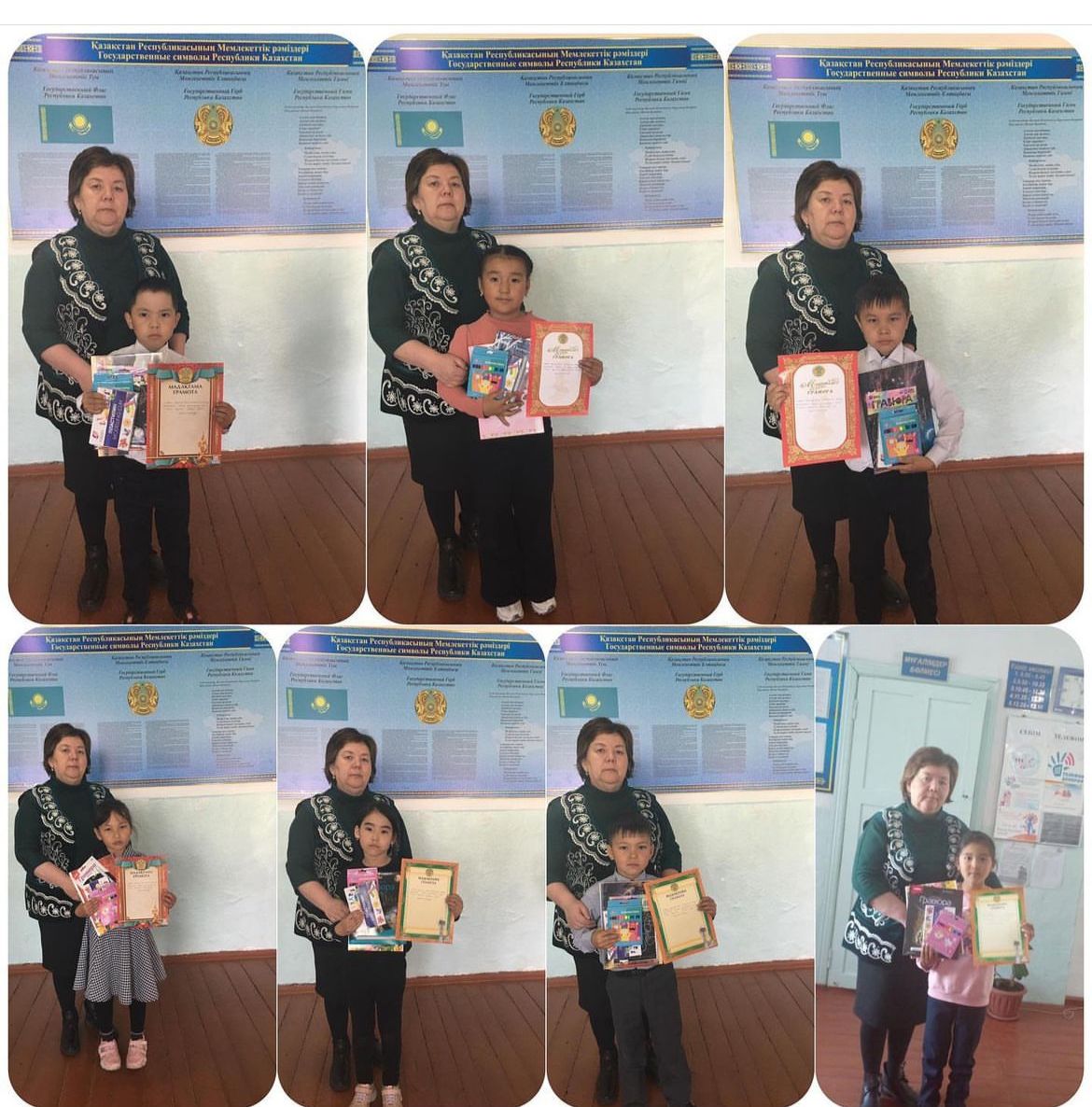 3 сынып оқушысы Алтай Саян «Час кода»интерактивті сабаққа қатысып сертификатпен марапатталды. 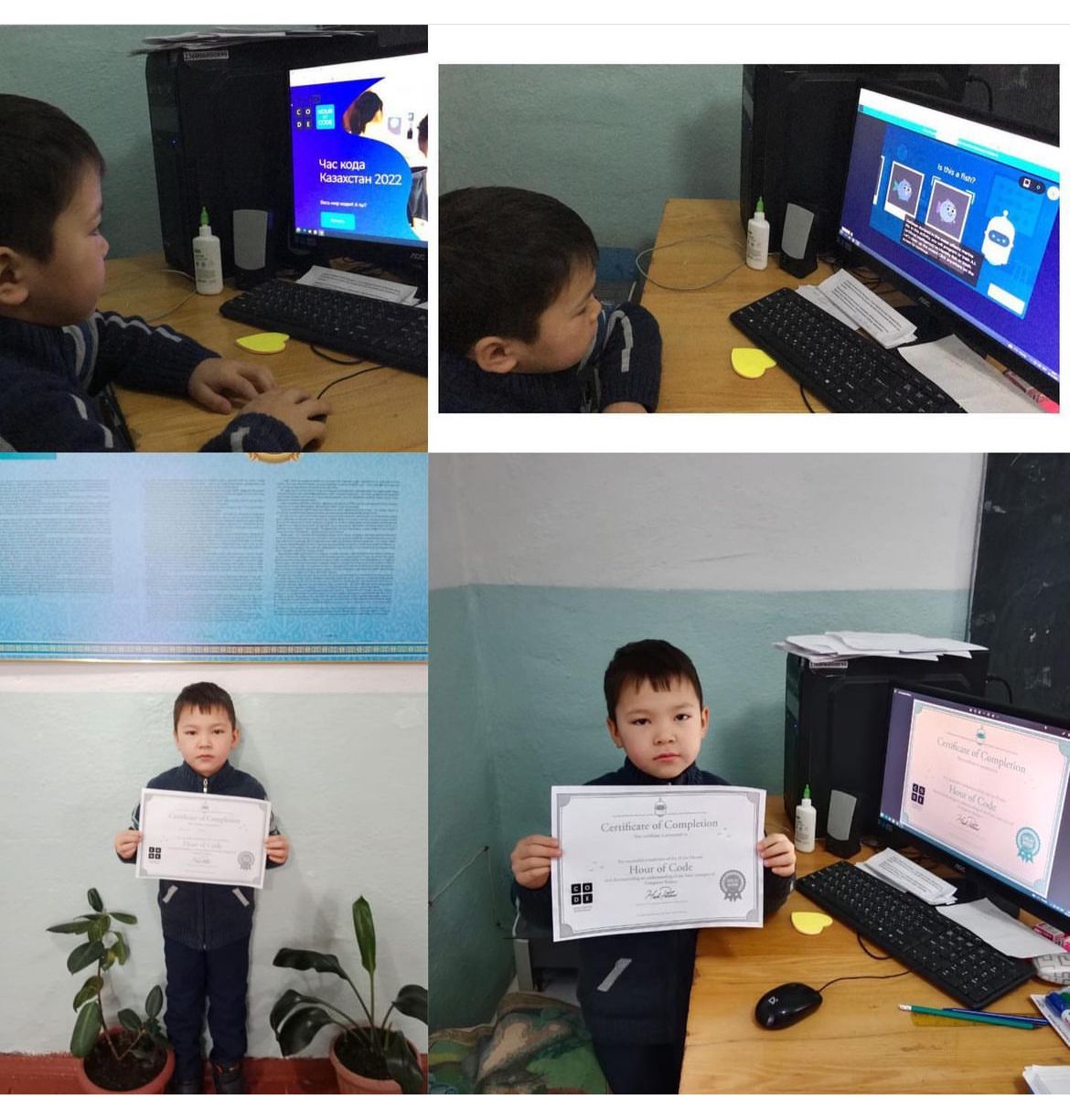 1 қыркүйек білім күніне арналған салтанатты жиын өткізіліп 1-3 сыныптар үшін «Білімге ұмтылу, еңбексүйгіштікке және отаншылдық» атты сынып – сааттары өткізілді. 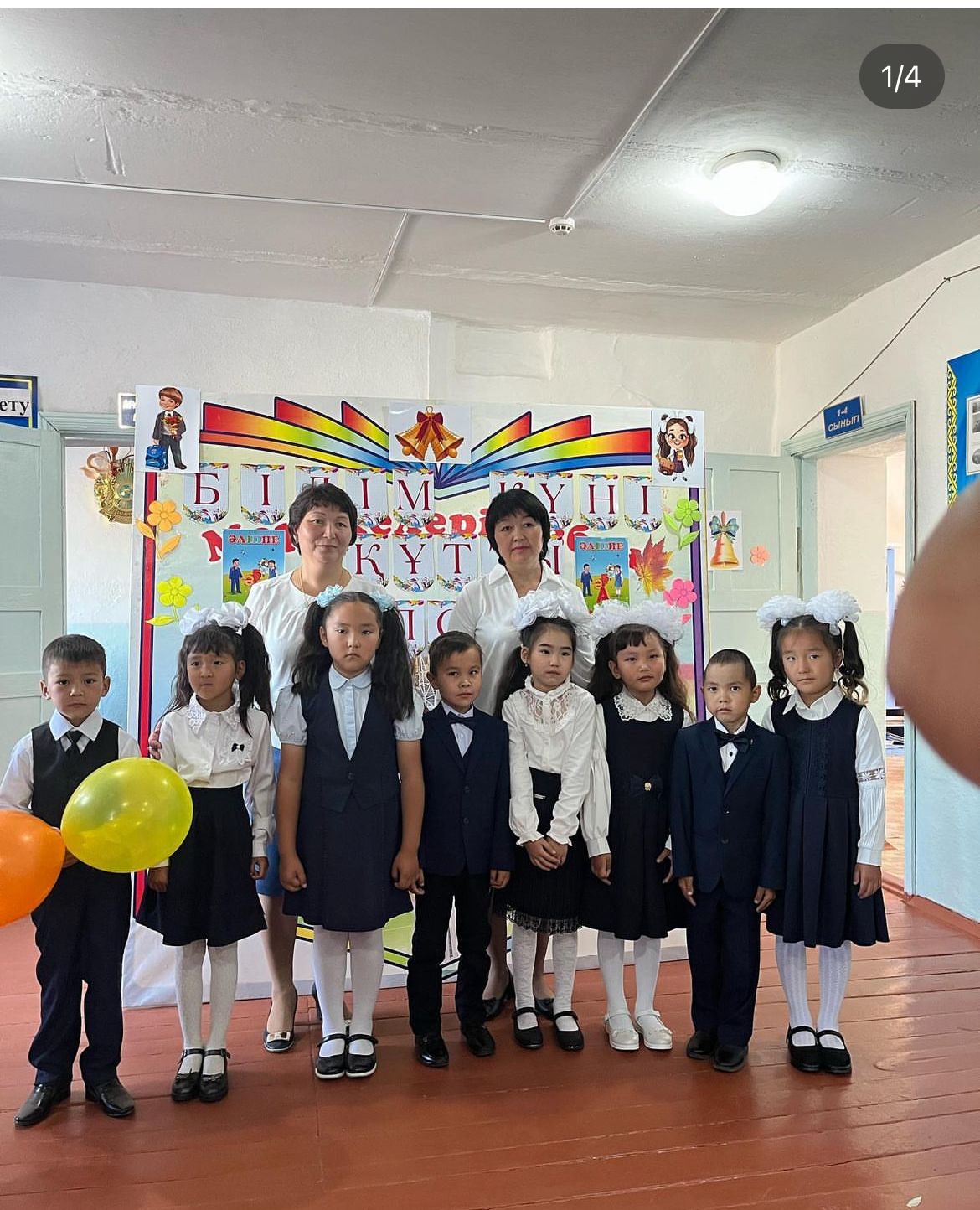 Қыркүйек айының 6-17 күндері аралығында рухани жаңғыру аясында «Ана тілім – ардағым» атты тілдер мерекесінің онкүндігі өтті. Алтыншы қыркүйек күні тілдер мерекесінің салтанатты ашылуымен мектеп басшысы Баян Қажыбайқызы құттықтады. Тілдер онкүндігіне сай мектебімізді жоспар бойынша «Ауылым – алтын бесігім» атты сурет көрмесі ұйымдастырылып оқушылар белсене қатысты.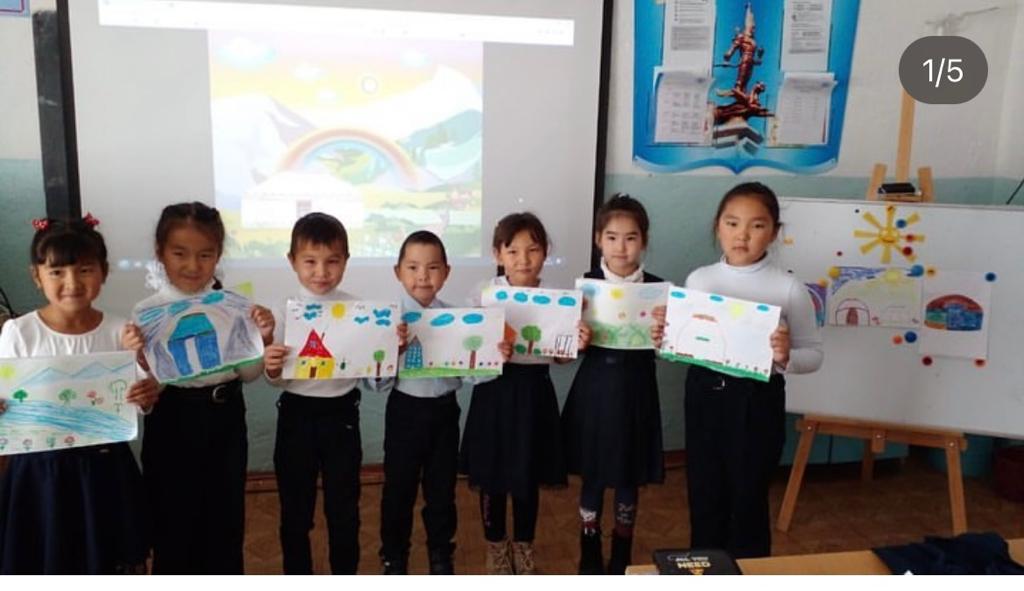 Үлкенді сыйлау, оларға құрмет көрсету – ата – бабамыздан келе жатқан салтымыз. Жылдағы дәстүр бойынша 6 қазан күні мектепте «Қарттарын қадірлеген ел ардақты» тәрбие зор іс-шара өтті. Іс –шараға мектебіміздің ардагерлері  Байболов Қайырбек пен Нуртаева Боталай, оқушылардың ата-әжелері шақырылды. 25-ші қазан республика күніне орай «Менің отаным Қазақстан» атты сынып сағаты өткізілді. Мақсаты: Жас ұрпақты отанын сүюге, еліміздің рәміздерін қастерлеуге, бай – қуатты ел екендігін мақтан етуге үйретіп, туан еліне, жеріне деген сүйіспеншілігін арттырып, махаббат сезімін ояту.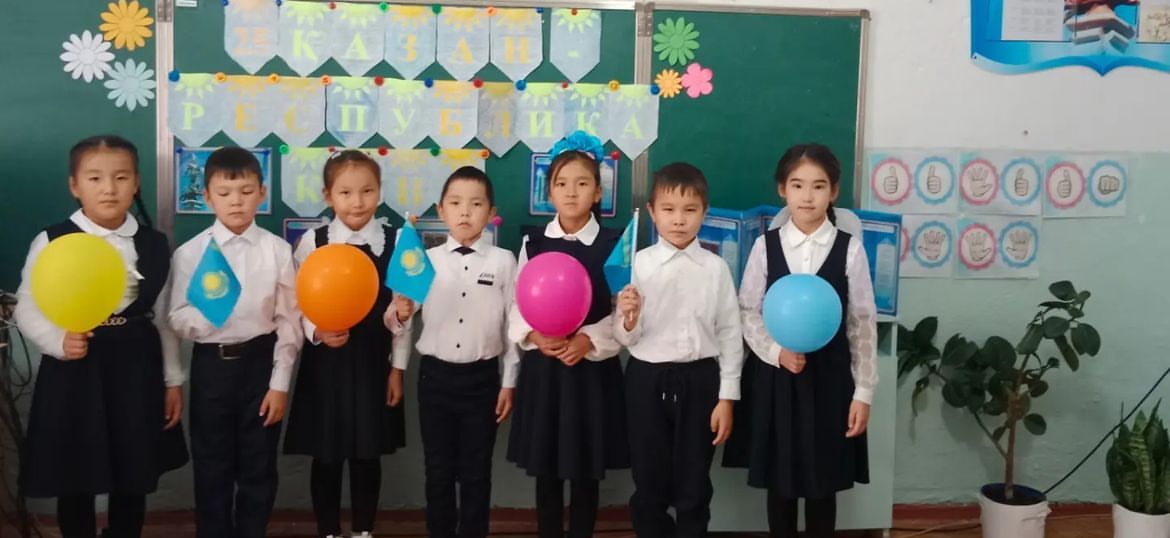  Оқушыларға мерекеге орай эстафеталық ойындар, мәнерлеп оқу, диктант жазу жұмыстары ұйымдастырылды. Балаларымыз «Тәелсіз елім – Қазақстан» мемлекеттік гимн орындау акциясына қатысып, «Қыран елім – Қазақстан» мектепішілік сурет көрмесін ұйымдастырды.Сыныптан тыс жылдағы дәстүр бойынша «Алтын күз» мерекесі ұйымдастырылып, оқушылармен іс-шара өткізілді. Тоқсан соңында ата-аналар жиналысы өткізіліп, әр сынып жетекші тоқсандық қорытынды бойынша есеп берді.  Ата-аналарға «Күзгі демалыстағы қауіпсіздік» туралы ережелер оқып, жаднамалар таратылды. Демалыс кезінде оқушылар отбасыларымен кітап оқып, үй шаруасына көмектесті. 20-қараша «Дүниежүзілік балаларды қорғау күні»  атаулы күнге орай оқушыларға түрлі ойындар жүргізіліп, видеороликтер көрсетілді. Сынып сағаттары бекітілген кесте бойынша әр апта өткізіліп отырды. 16-желтоқсан «Тәуелсіздік күніне» арналған оқушылар арасында шахмат, шашки, тоғызқұмалақ ойындары ұйымдастырылды. «16 – желтоқсан Тәуелсіздік алған күн» атты сынып сааты өткізілді. Мақсаты:Еліміздің тәуелсіздік алу жолындағы ата-бабаларымыздың ерлігін паш ету, оқушыларға желтоқсан құрбандарымен , желтоқсан оқиасына қатысқан аға-апаларымыздың ерлігін үлгі етіп көрсету. 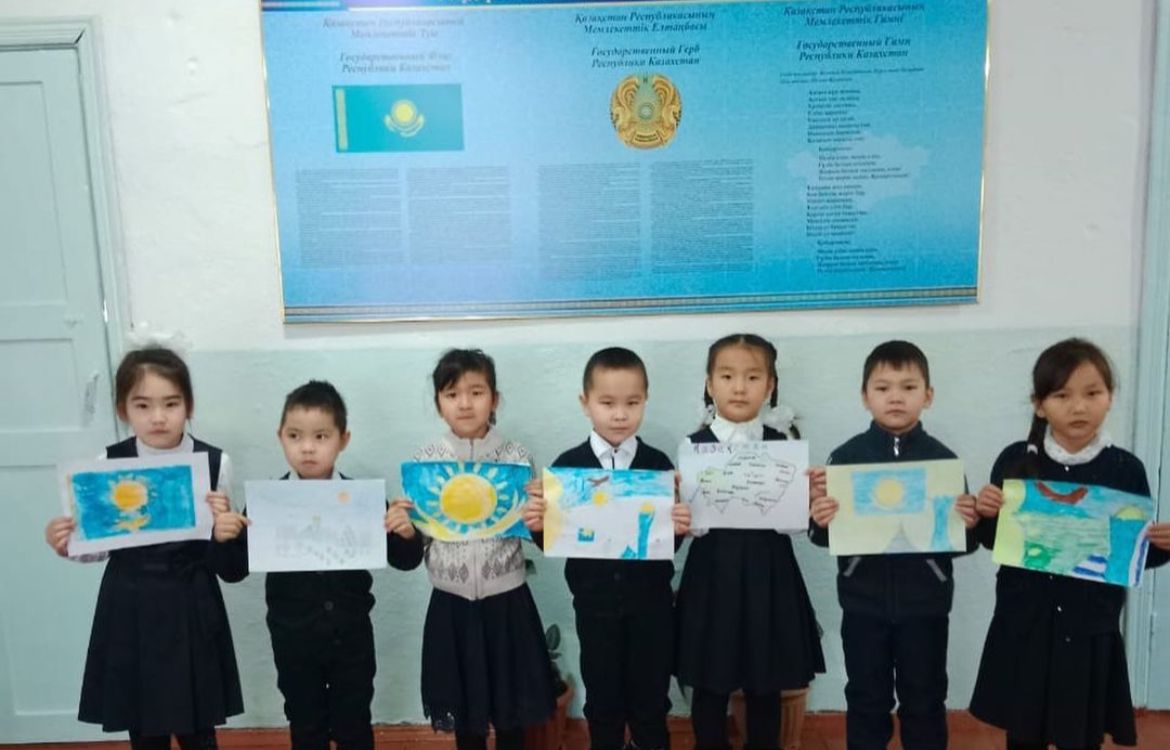 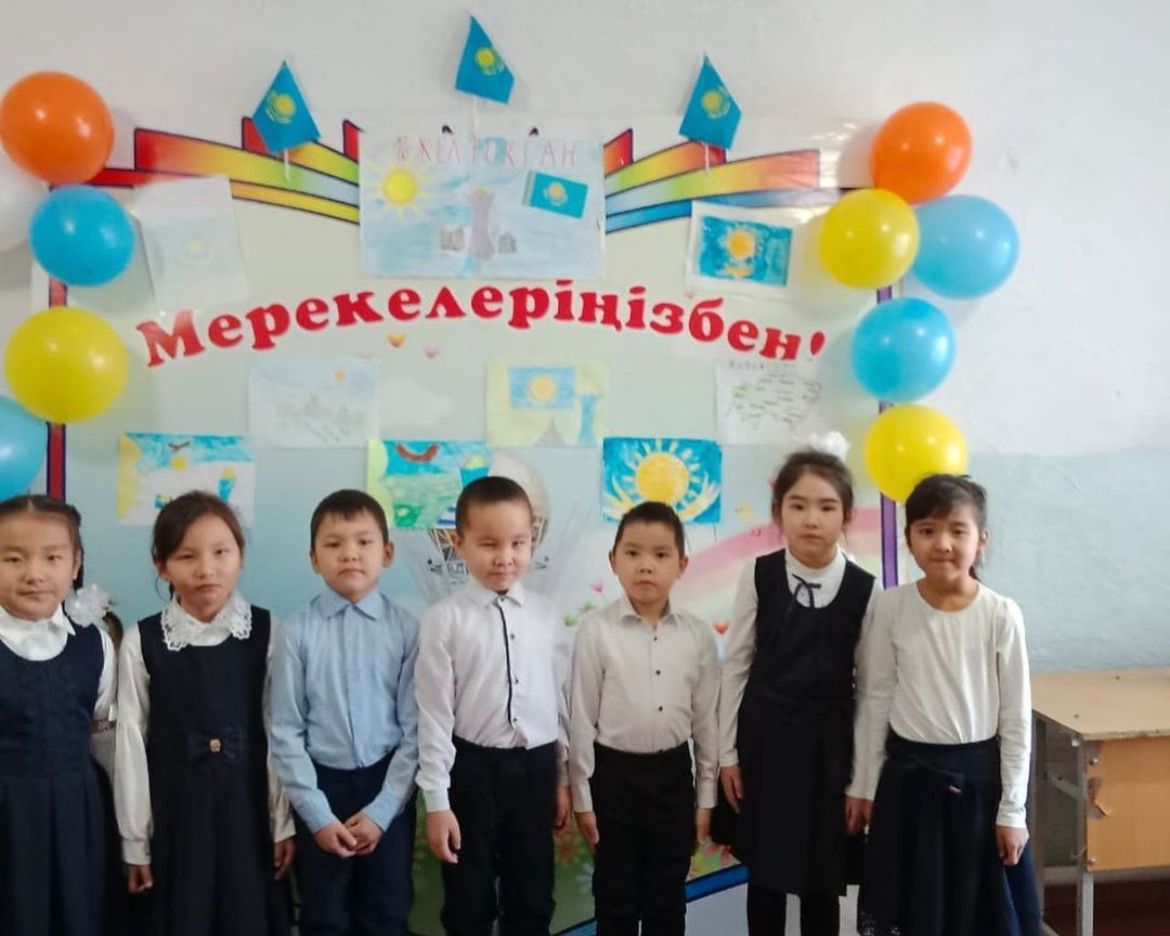 Жаңа жыл қарсаңында мектеп жұмысшылары оқушылара арнап сырғанақ жасады. 28-желтоқсан мектепте «Қош келдің, Жаңа жыл» атты ертеңгілік отіп, балалар қысқы демалысқа шықты. Тоқсан соңында ата-аналар жиналысы өткізілді. Ата-аналарға тоқсан қорытындысы, мектептің ішкі тәртібі, қысқы демалыс кезіндегі қауіпсіздік ережелері түсіндірілді. 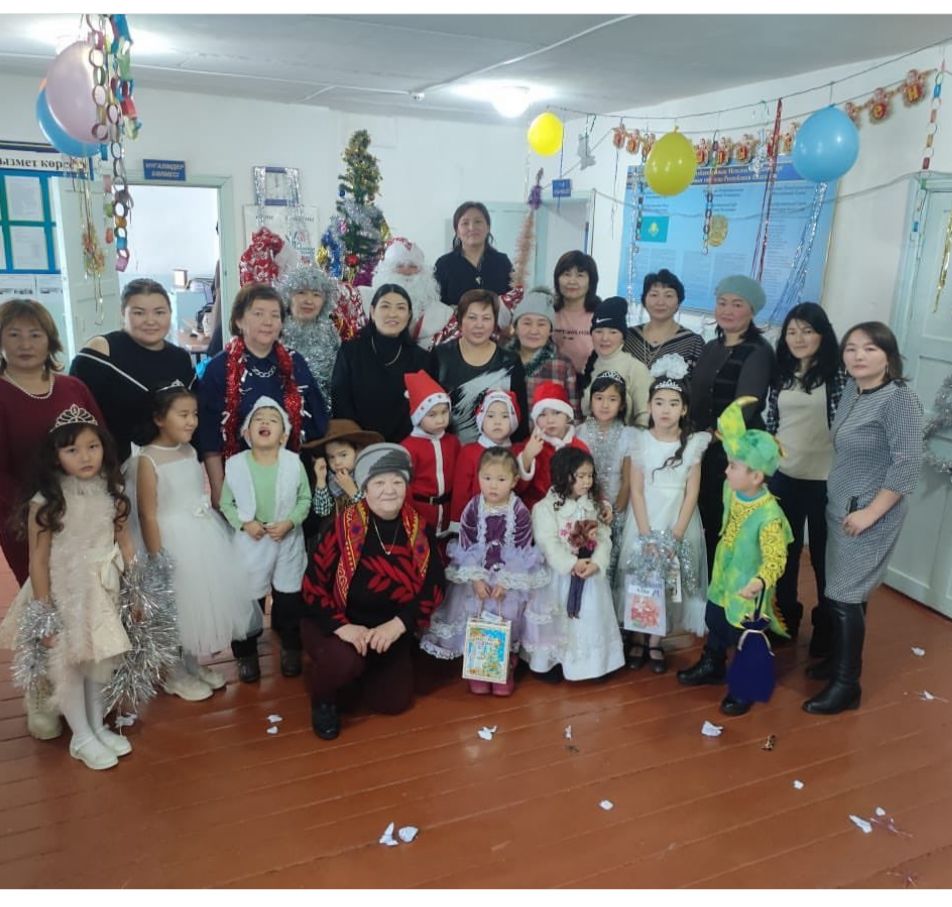 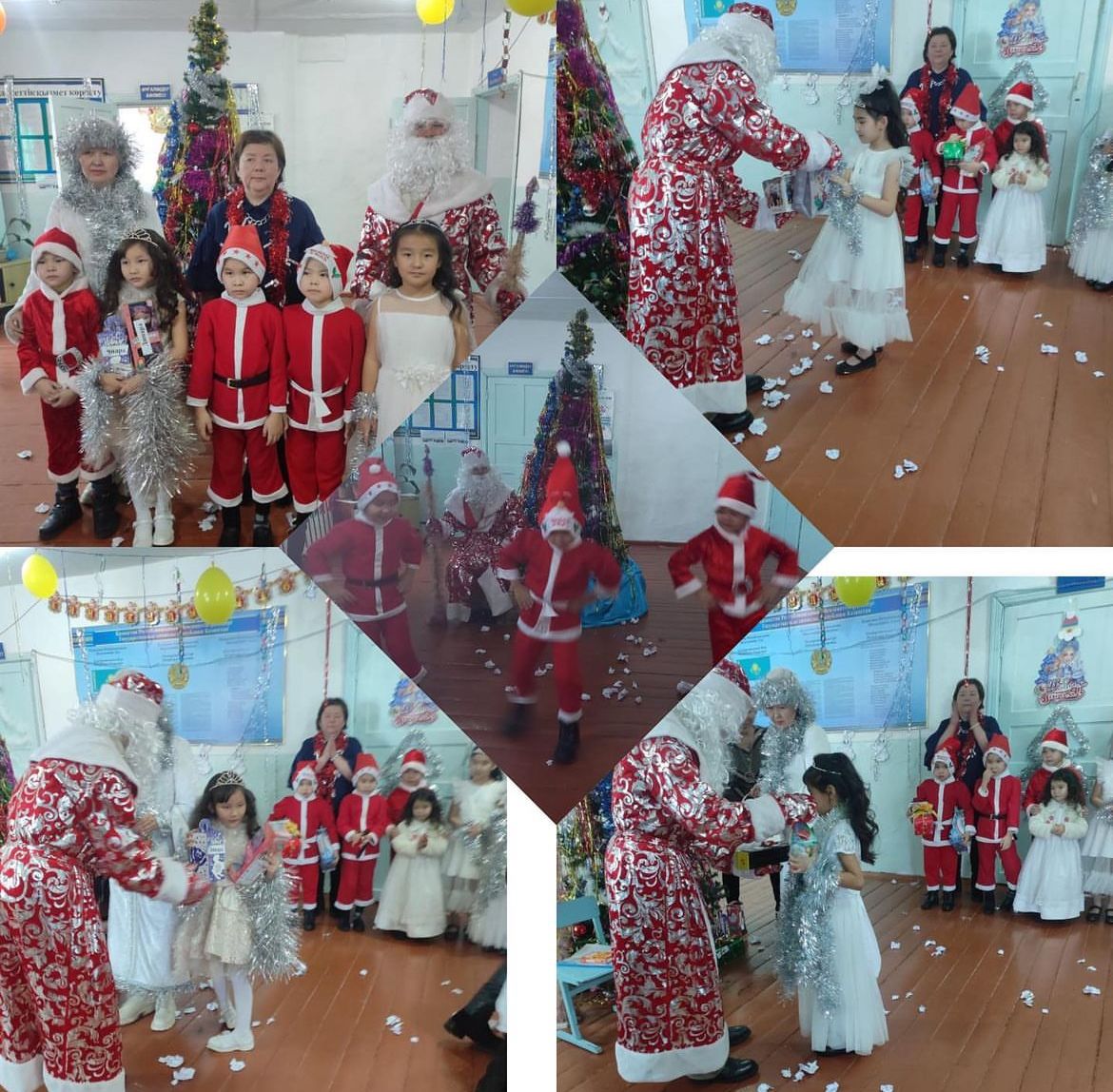 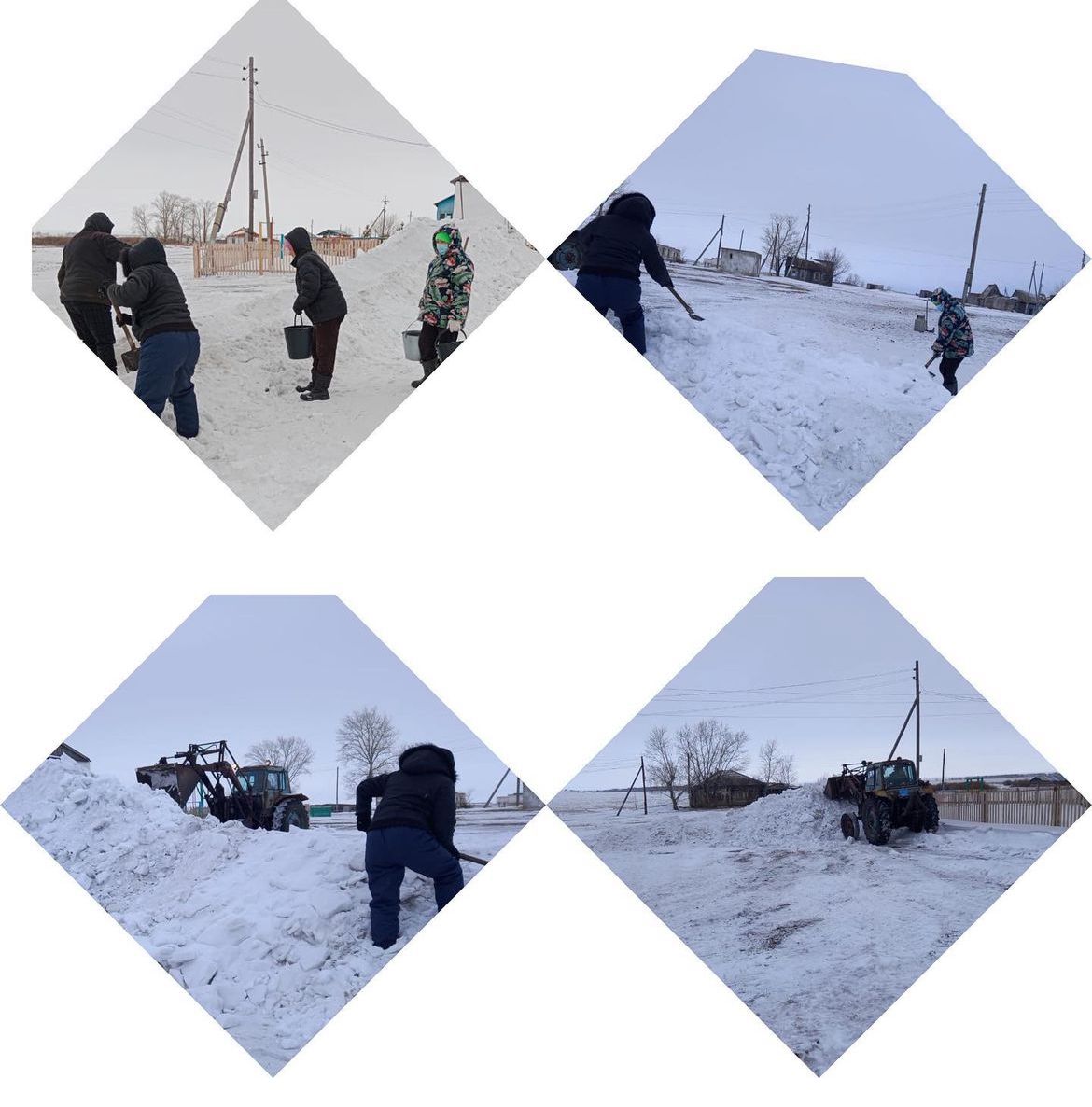 Кітап оқуға қызығушылықтарын арттыру мақсатында жыл бойы үзіліс кезінде оқушыларға түрлі ертегілер, әңгіме кітаптары ұсынылып, оқушылар өз араларында «Кім жылдам оқиды?» «Кім көп ертегі біледі?» деген сияқты конкурстар ұйымдастырып, бір –бірлерімен білетін ақпараттарымен бөліседі. Сонымен қатар көңілді үзіліс те ұйымдастырылады. Таза ауада шаңғы теуіп , серуендейді. Көктем мерекесі қарсаңында оқушылар өз сынып жетекшілерімен 8-наурыз  «Аналар күніне» өз қолдарымен сыйлықтарын жасап, «Ана өмірдің гүлі» атты іс-шара ұйымдастырып, аналарын қуантты. Аналарға арналған сайыстар ұйымдастырылды. Оқушылар мен ата-аналар ат салыса қатысты.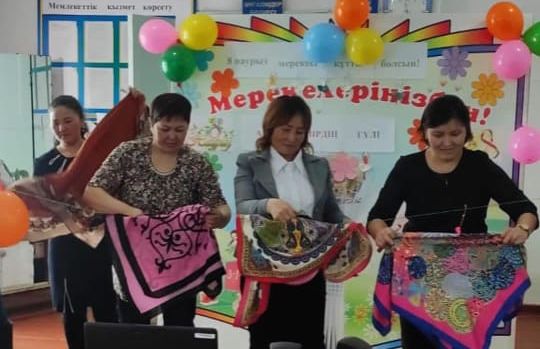 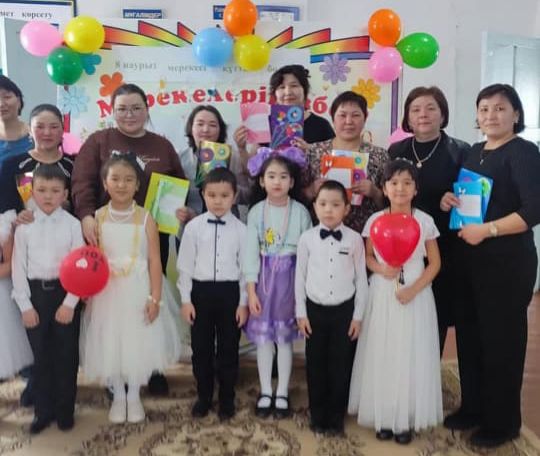 22 – наурыз мерекесіне «Ұлттық тағамдар» фестивалі өтіп, әр түрлі ұлт өкілдерінің «Ұлттық киімдер» шеруі өткізілді.Көктемгі кезеңде мұздағы қауіпсіздік ережелерін сақтау барысында сағаты өткізілді.1 – мамыр «Қазақстан – бірлік пен татулықтың мекені» атты сынып сағаты өткізілді. «Достық» балалар көздерімен сурет көрмеі ұйымдастырылды. «Бәр шаңырақ астында» атты сынып сағаты өткізіліп, оқушылар мәнерлеп оқып, мақал-мәтелдерімен жарысты.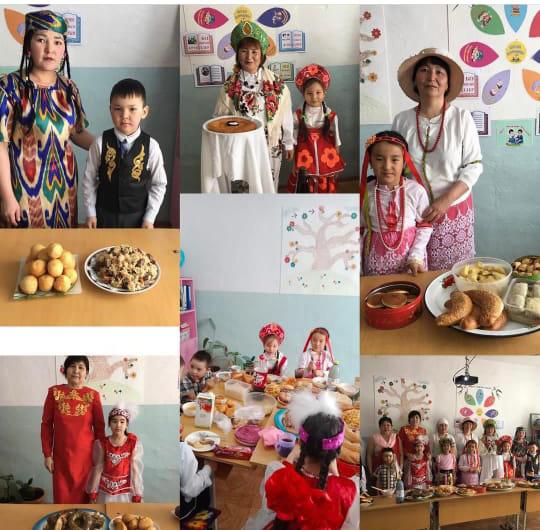 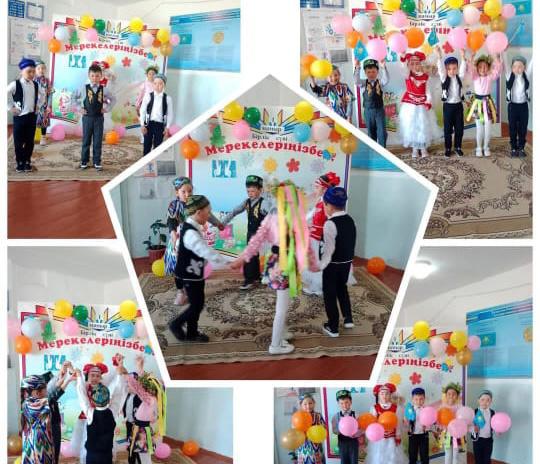 9 – мамыр «Жеңіс күні құтты болсын» атты ашық сынып сағаты өтті. Көктемгі абаттандыру жұмыстары да жүргізіліп отырды. 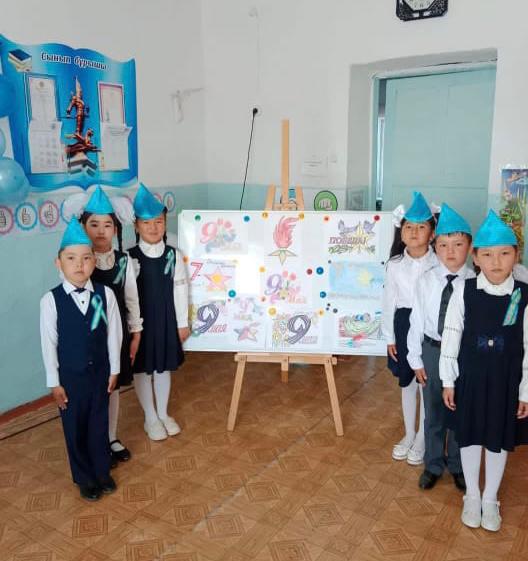 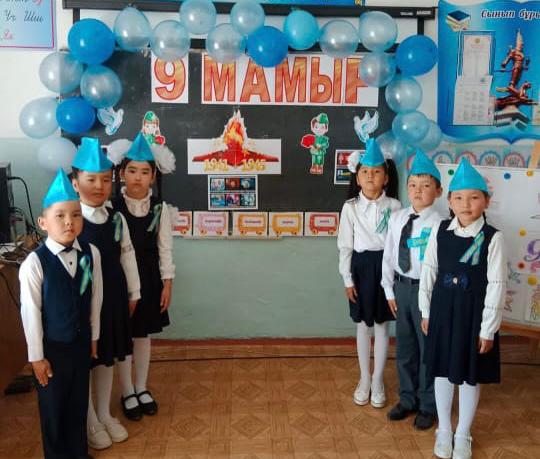 1-маусым күні «Сыңғырла соңы қоңырау» атты іс-шара өткізілді. Сонымен қатар соңғы қоңыраумен тұспа-тұс келіп түскен «Балаларды қорғау күні» мерекесі ұйымдастырылды.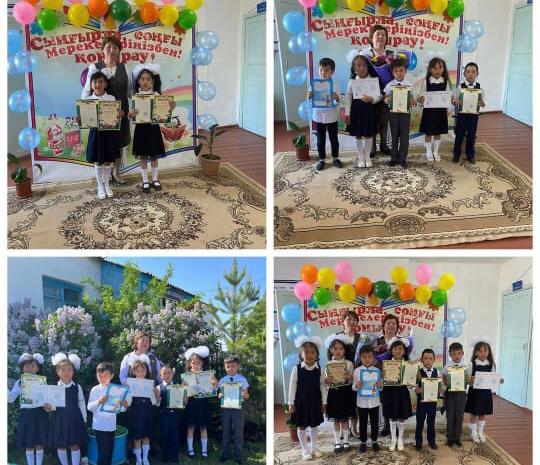 2023-2024 оқу жылына арналған мектеп мәселесі:Ауылдық шағын жинақталған мектеп жағдайындағы бастауыш буын білімінің сапасын көтеру.1.Білімділік:Білім сапасын көтеруге басты назар аудару.Оқушылардың шығармашылық ойлау қабілетін жетілдіру.2.Тәрбиелік:Елге, тілге деген сүйіспеншілік, адамгершілік қасиеттерді оқушы бойына сіңіру.Әр оқушының жеке тұлғасын,біліктілігін,мәдениетін,шығармашылық мүмкіндіктерін дамыту.3.Әдістемелік:Сабақтың тиімділігі мен сапасын арттыру барысында жаңа технологияларды кеңінен пайдаланып, сабаққа деген қызығушылықтарын арттыру.Міндеттері:Әр мұғалім өзінің білімін, біліктілігін жетілдіру;Сабақтарға қатысып, тәжірибе алмасу;Мәселелерді бірлесе отырып шешу;Аудан көлеміндегі өткізілетін семинарларға қатысып, біріктірілген сыныптар  мәселелерін шешу жолдарын қарастыру;2-бөлім.   Мектептің ішкі тәртібіМектептің ішкі тәртібі1. Ұстаздар кеңесі-тоқсан сайын.2. Мектеп меңгерушісі жанындағы кеңес-1 рет ай сайын.3. Әр сынып бойынша ата-аналар жиналысы-әр тоқсан.4. Жалпы мектептік ата-аналар  жиналысы жарты жылдықта.5. Өндірістік жиналыс –ай сайын.6. Ата-аналар комитетінің жиылысы – тоқсан сайын.7. Жалпы мектепішілік оқушылар жиыны- әр дүйсенбі.3 бөлім.  Санитарлық тәртібіМектептің санитарлық тәртібі.1. Мектеп аумағының тазалығын қадағалау.2. Балалардың ойын алаңын қоршау.3. Мектептің ішкі санитарлық тәртібін қадағалау.4.Жылу жүйесіне бақылау жасау.5. Әр бейсенбі «Таза бейсенбілік» ұйымдастыру.6. Мектептің күнделікті тазалығын байқау.4 бөлім.  Жаппай білім беруЖалпы білім беру бағдарламасы.1. Балаларды күзгі толық медициналық қараудан өткізу.2. Қажет болған жағдайда дене шынықтыру сабағынан денсаулығы нашар балалар тобын құру.3. Қиын балалармен жеке жұмыс жүйесін ұйымдастыру.4. Ата-аналармен жұмыс.5. Рейдтер өткізу.6. Балалардың мектепте тамақтануын қамтамасыз ету.7. Мұғалімдердің орташа оқитын оқушылармен жүргізілетін жұмысын бақылауға алу.8. Қиын балалардың отбасындағы жағдайын зерттеу.9 .0-18 жасқа дейінгі тізім құру.Жаппай біліммен қамту айлығының жоспары.5 бөлім. Тәрбие жұмысы2023-2024 оқу жылына арналған тәрбие жұмысының жоспары6 бөлім.  Ата-аналармен жұмысҚарсақ бастауыш мектебінің ата-аналармен жұмыс істеужоспары7 – БӨЛІМ «Салауатты өмір салты»Бекітемін                                                                                                                             Мектеп меңгерушісі                                                                                                                             ______Р.Н Нуртаева2022-2023 оқу жылына арналғансалауатты өмір салты жоспарыКелісемінБілім бөлімінің басшысы Кенжеболатова Д.Ш_____________________БекітемінТроицк ауылының орта мектеп директоры Нурпеисова Қ.С________________1Сараптама 2Мектептің ішкі тәртібі 3Санитарлық тәртібі 4Жаппай білім беру 5Тәрбие жұмысы 6Ата-аналармен жұмыс 7Салауатты өмір салты 8МІБ№Өтілетін іс-шараларМерзіміЖауапты1Жаппай біліммен қамтуайлығын өткізу туралытамыз      Нуртаева Р.Н..2Мөлтек аудандар мен аулалардағы мектеп жасындағы балаларды анықтаутамызАғбаева Л.Қ.Нұртаева Р.Н.30-18 жасқа дейінгі тізім құруқыркүйекНұртаева Р.Н.№	Өткізілетін шаралар	МерзіміЖауапты11 қыркүйек - білім күні«Мектеп – мейірім мекені»01.09.2023Нұртаева Р.Н.2«Сәлем, жаңа оқу жылы» «Тілім менің ғасырларға аманат» (А.Байтұрсынов туған күніне арналған «Тіл тазалаығы»)қыркүйеконкүндікНұртаева Р.Н.Ағбаева Л.Қ.3«Жолда жүру ережелерін білесің бе?»қыркүйекАғбаева Л.Қ.4«Денсаулық және дұрыс тамақтану» қыркүйекОқушылар5«Бір отбасы – бір кітап»қазанНұртаева Р.Н.6«Ұстазы жақсының, ұстамы жақсы»қазанАғбаева Л.Қ.7«Мемлекеттік рәміздерді қадірлеймін»қарашаНұртаева Р.Н.8«Қош  келдің,Жаңа жыл»желтоқсанАғбаева Б.Қ.9«Мен оқыған бір ертегі»қаңтарНұртаева Р.Н.Ағбаева Б.Қ.10«Мұздағы жүріс-тұрыс ережелері»ақпанНұртаева Р.Н.111-Наурыз «Алғыс айту күні»наурызНұртаева Р.Н12«Аналар асыл жандар»наурыз13 «Ұлыстың ұлы күні»наурызНұртаева Р.Н.14«Отбасыммен бірге өткізген қуанышты күндерім!»       сәуірАғбаева Б.Қ.151-мамыр «Халық бірлігі-ел игілігі»мамырНұртаева Р.Н.16«Ұлы Жеңіс күні»мамырАғбаева Б.Қ.№Өткізілетін жұмыстарМерзіміЖауапты1.Оқу басында ата-аналар жиналысын өткізуқыркүйекМектеп меңгерушісі Сынып жетекшісі2.Сынып жетекшілердің ата-аналармен жұмыс істеуінқадағалаужыл бойыМектеп меңгерушісі3.Ата-аналармен бірге оқушылардың күн тәртібін қадағалауЖыл бойыкүндеСынып жетекшісі4.Оқушылардың үй жұмысын орындауын қадағалаукүндеСынып жетекшісі5.Ата-аналармен бірге оқушылардың сабаққа келуін қадағалаукүндеСынып жетекші6.Ата-аналардың сынып жетекшілермен әңгімелесуіәр жұмадаСынып жетекші7.Сабаққа кешігетін оқушыларға көңіл бөлу.күндеСынып жетекші8.Тоқсан сайын әр сыныпжиналысын өткізужыл бойыМектеп меңгерушісіСынып жетекші9.Елбасының жолдауынанақпараттар беруәр жиналыста Мектеп меңгерушісіСынып жетекші№Өткізілетін шараларМерзіміЖауапты1Салауаттану туралы түсінікҚыркүйекСынып жетекшілер2Денсаулық фестиваліҚыркүйекСынып жетекшілер3Күн тәртібін сақтауҚазанСынып жетекшілер4Жеке бас гигиенасыҚазанСынып жетекшілер5Дұрыс тамақтануҚарашаСынып жетекшілер6Тұмау туралы не білесің?ҚарашаСынып жетекшілер7Дәрумендердің пайдасыЖелтоқсанСынып жетекшілер8Жағымсыз әдеттерҚаңтарСынып жетекшілер9Судың организм үшін маңызыАқпанСынып жетекшілер10Қозғалыс – денсаулық негізіНаурызСынып жетекшілер11Қауіпсіздік ережелерін сақтау    Денсаулық күніСәуірСынып жетекшілер12Жарақаттанудың алдын алуМамырСынып жетекшілер